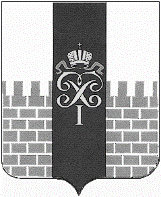 МЕСТНАЯ АДМИНИСТРАЦИЯМУНИЦИПАЛЬНОГО ОБРАЗОВАНИЯ ГОРОД ПЕТЕРГОФПОСТАНОВЛЕНИЕ16.09.2015 г.					              	                                          	           № 136«О внесении изменений в постановление местной администрации муниципального образования город Петергоф от 31.12.2014 № 280 Об утверждении Плана мероприятий, направленных на решение вопроса местного значения по непрограммным расходам местного бюджета муниципального образования город Петергоф «Организация информирования, консультирования и содействия жителям муниципального образования по вопросам создания товариществ собственников жилья, советов многоквартирных домов, формирования земельных участков, на которых расположены многоквартирные дома» на 2015 год»	В соответствии с Бюджетным Кодексом РФ, постановлением местной администрации муниципального образования город Петергоф от 26.09.20013 № 150 «Об утверждении Положения о порядке разработки, реализации и оценки эффективности муниципальных программ и о Порядке разработки и реализации ведомственных целевых программ и планов по реализации планов по непрограммным расходам местного бюджета МО г. Петергоф» местная администрация муниципального образования город Петергоф                                                                                                                                                                                                                                                                                                                                                                                                                                                                                                                                                                                                                                                                                                                                                                                                                                                                                                                                                                                                                                                                                                                                                                                                                                                                                                                                                                                                ПОСТАНОВЛЯЕТ:	1. Внести изменения в План мероприятий, направленных на решение вопроса местного значения по непрограммным расходам местного бюджета муниципального образования город Петергоф «Организация информирования, консультирования и содействия жителям муниципального образования по вопросам создания товариществ собственников жилья, советов многоквартирных домов, формирования земельных участков, на которых расположены многоквартирные дома» на 2015 год изложив приложение в редакции согласно приложению к настоящему постановлению.	2. Настоящее Постановление вступает в силу с момента обнародования.3. Контроль исполнения настоящего Постановления оставляю за собой.Вр.и.о. главы местной администрации муниципального образования город Петергоф 		                                                                                В.А. РаковаСогласовано                                                                                                                          Приложение  Глава муниципального образования                                                                           к постановлению местнойгород Петергоф                                                                                                    администрации муниципального                                                                                                                                  образования город Петергоф_____________     М.И. Барышников                      «___» _____2015 г.                                                                                                от «___».____.2015 № _______                                                                                                                                                                                                                                                                                                                                                                                                                                                                                                                                                                                                                                                                                                                                                                                                                                                                                                                                                                                                                                                                                                                                                                                                                                                                                                                                                                                                                                                                                                                                                                                                                                                                                                                                                                                                                                                                                                                                                                                                                                                                                                                                                                                                                                                                                                                                                                                                                                                                                                                                                                                                                                                                                                                                                                                                                                                                                                                                                                                                                                                                                                                                                                                                                                                                                                                                                                                                                                                                                                                                                                                                                                                                                                                                                                                                                                                                                                                                                                                                                                                                                                                                                                                                                                                                                                                                                                                                                                                                                                                                                                                                                                                                                                                                                                                                                                                                                                                                                                                                                                                                                                                                                                                                                                                                                                                                                                                                                                                                                                                                                                                                                                                                                                                                                                                                                                                                                                                                                                                                                                                                                                                                                                                                                                                                                                                                                                                                                                                                                                                                                                                                                                                                                                                                                                                                                                                                                                                                                                                         План мероприятий,  направленных на решение вопроса местного значения               по непрограммным расходам местного бюджета муниципального образования город Петергоф на 2015 год «Организация информирования, консультирования и содействия жителям муниципального образования по вопросам создания товариществ собственников жилья, советов многоквартирных домов, формирования земельных участков, на которых расположены многоквартирные дома»Главный специалистотдела закупок и юридического сопровождения                                                        Г.В. ПихлапуСОГЛАСОВАНО             Начальник финансово - экономического отдела                                                         А.В. КостареваНачальникотдела закупок и юридического сопровождения                                                        Т.С. ЕгороваПриложениеСмета расходов к пункту 1 ПланаГлавный специалистотдела закупок и юридического сопровождения                                              Г.В. Пихлапу№п/пНаименование мероприятияСрок реализацииНеобходимый объем финансированияПримечание1.Организация информирования, консультирования и содействия жителям муниципального образования по вопросам создания товариществ собственников жилья, советов многоквартирных домов, формирования земельных участков, на которых расположены многоквартирные дома1-4 квартал117,6Приложение № 1№Наименование мероприятияКол-воЕд.Ценасуммап\пОрганизация информирования, консультирования и содействия жителям муниципального образования по вопросам создания товариществ собственников жилья, советов многоквартирных домов, формирования земельных участков, на которых расположены многоквартирные дома3 часа в неделю х49 недель -147 часовчас800,00117600,00                                                  Итого                                                  Итого117600,00